Eltern-Berufsbörse 2021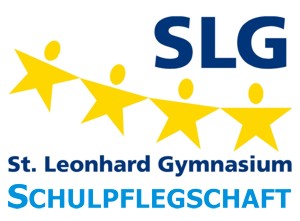 12.11.2021Bitte an bo@spf-slg.de spätestens zurück bis 24.09.2021Ich mache mit!Meine Erfahrungen bei der Berufswahl und im Berufsleben möchte ich gerne den jungen Menschen im St. Leonhard Gymnasium zur Verfügung stellen.NameAusbildung/Erlernter Beruf/FreiwilligendienstGgf. aktuell ausgeübter BerufKontaktdaten: Email, Telefon, AdresseMein Kind / meine Kinder besucht / besuchen aktuell die Klasse/Stufe: